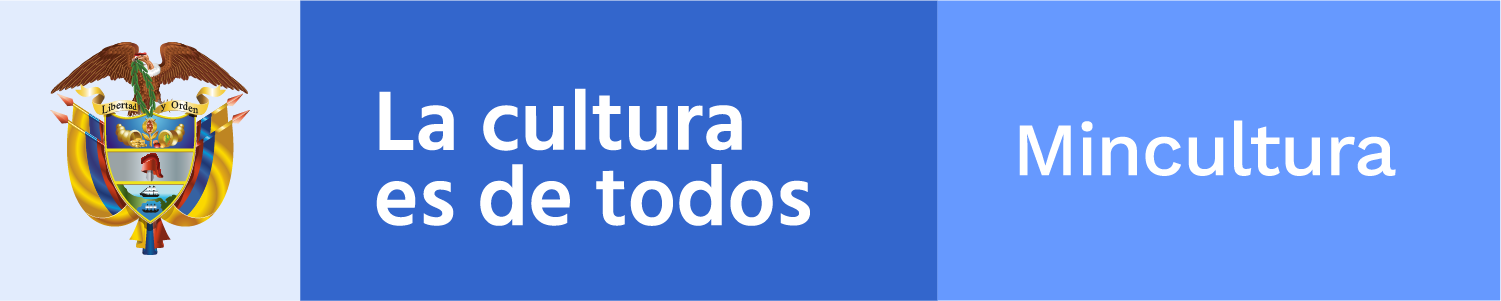 ________________________________________________________Claqueta / toma 898Boletín electrónico semanal para el sector cinematográfico, 8 de noviembre de 2019
Ministerio de Cultura de Colombia - Dirección de CinematografíaSi desea comunicarse con el Boletín Claqueta escriba a cine@mincultura.gov.co
Síganos en twitter: @elcinequesomos________________________________________________________En acciónESTRENOS DEDICADA A MI EX Y EL CONCURSANTEDos nuevas películas colombianas llegaron ayer, 7 de noviembre, a salas del país:Dedicada a mi ex de Jorge Ulloa; la película gira en torno a Ariel, quien después de que su novia lo deja, está dispuesto a todo para recuperarla; incluso si debe participar en un concurso de música para ganar 10.000 dólares e ir por ella. ¿El problema? No tiene ningún talento. Pero el amor todo lo puede y con ayuda de su mejor amigo, logra juntar una banda de desadaptados. Ahora tendrán que competir contra bandas que sí tienen talento y su plan maestro no será tan fácil.También se estrenó El concursante de Carlos Osuna, que cuenta con la actuación de Ronaldo Tejedor Cimarra, Elena Diaz y Kissinger Miranda.Sinopsis: Cristóbal, un joven cartagenero, es obligado por su madre a ir en la madrugada por una olla que regala una marca de condimentos. Al llegar al puesto de entrega se da cuenta que hay unas 12.000 personas esperando el mismo regalo. Allí conoce a la chica de sus sueños, a unos muchachos que lo amenazan con cuchillo, a una vieja escandalosa y a un policía que lo agrede. Después de una espera bajo el sol y con hambre, se entera que no hay ollas para tanta gente y es cuando él y los que esperan deciden explotar como olla a presión.Vea másTEMPORADA CINE CREA COLOMBIA: CINE-CONCIERTO, EN BOGOTÁ; Y CINE Y TALLER DE ACTUACIÓN, EN SAN ANDRÉSLa Temporada Cine Crea Colombia, un programa del Ministerio de Cultura, el Consejo Nacional de las Artes y Cultura en Cinematografía (CNACC) a través del Fondo para el Desarrollo Cinematográfico (FDC), de la Academia Colombiana de Artes y Ciencias Cinematográficas (ACACC) y Proimágenes Colombia, invita al Cine-Concierto que tendrá lugar en el Teatro Colón, en Bogotá, con la Banda Sinfónica y el coro de la Universidad El Bosque, quienes acompañarán con la interpretación de fragmentos de bandas sonoras, la proyección de las mejores escenas de 11 películas emblemáticas del cine colombiano, como La estrategia del caracol, Amazona y Somos Calentura, entre otras. Será el martes de 12 de noviembre 7:00 p.m. Ingreso hasta completar aforo, previa inscripción en CineCreaColombia.comEsta estrategia, que busca acercar el cine colombiano a los territorios nacionales, continuará el próximo viernes, 15 de noviembre, con una variada programación en la Isla de San Andrés, allí a las 2:00 p.m. en la sala Infantil del Banco de la República se hará la proyección de cortos de Colciencias; y a las 4:00 p.m. en la sala infantil se realizará un Taller de actuación para niños, dictado por actores del largometraje Pájaros de Verano.La función especial de la película de Cristina Gallego y Ciro Guerra, tendrá lugar en la sede del tradicional Cine Hollywood, a las 6:30 p.m., con presencia de actores de la película Pájaros de Verano.Consulte aquí toda la programación.COLOMBIA EN EL COMITÉ CONSULTIVO DE LA CAACI En la trigésimo séptima reunión ordinaria de la Conferencia de Autoridades Audiovisuales y Cinematográficas de Iberoamérica (CAACI), que inició el pasado 5 de noviembre en Nicaragua, con el propósito de facilitar medios y herramientas para el desarrollo del arte y la cultura de los países de la región, fue elegido miembro del Comité Consultivo por Colombia Julián David Correa Restrepo, Director de Cinematografía del Ministerio de Cultura. Cabe señalar que la CAACI es un organismo internacional del ámbito regional iberoamericano que busca contribuir al desarrollo de la cinematografía dentro del espacio audiovisual de los países iberoamericanos, conforme a los principios de cooperación y complementación, mediante una participación equitativa en la actividad cinematográfica regional basada en la integración.Fue creada en 1989 mediante la suscripción del Convenio de Integración Cinematográfica Iberoamericana y en su seno participan las máximas autoridades audiovisuales y cinematográficas de 21 países: Argentina, Bolivia, Brasil, Colombia, Costa Rica, Cuba, Chile, Ecuador, El Salvador, España, Guatemala, México, Nicaragua, Panamá, Paraguay, Perú, Portugal, Puerto Rico, República Dominicana, Uruguay y Venezuela.Vea másLA GALA DE LOS MACONDOMañana, sábado 9 de noviembre, en la icónica Caja de Madera de Plaza Mayor en Medellín, tendrá lugar la ceremonia de gala de los Premios Macondo de la Academia Colombiana de Artes y Ciencias Cinematográficas –ACCAC.Se otorgarán galardones a: Mejor ficción; Mejor película iberoamericana; Mejor cortometraje; Mejor documental; Mejor dirección; Mejor guion; Mejor actriz principal; Mejor actriz de reparto; Mejor actor principal; Mejor actor de reparto; Mejor dirección de arte; Mejor sonido; Mejor música original; Mejor canción original; Mejor vestuario; Mejor VFX; Mejor dirección de fotografía, y Mejor montaje. Los Premios Macondo cuentan con el apoyo de la Alcaldía de Medellín, el Consejo Nacional de las Artes y la Cultura en Cinematografía -CNACC-, la Dirección de Cinematografía del Ministerio de Cultura, Proimágenes Colombia, la Entidad de Gestión de Derechos de los Productores -EGEDA Colombia- y Cine Colombia.Vea más_______________________________________________________Memoria reveladaENCUENTRO NACIONAL DE ARCHIVOS AUDIOVISUALESEste año se realiza la 16ª versión del Encuentro Nacional de Archivos Audiovisuales que organizan de manera conjunta el Ministerio de Cultura y la Fundación Patrimonio Fílmico Colombiano – FPFC; en esta oportunidad y apoyados por las nuevas tecnologías, la participación de las entidades y personas que se agrupan en el Sistema de Información del Patrimonio Audiovisual Colombiano – SIPAC, se realizará de forma virtual bajo la modalidad de seminario web, los días 13 y 14 de noviembre.La agenda comprende: La memoria audiovisual regional en un país que se transforma desde los territorios; Metodología de la valoración de patrimonio audiovisual preservado en el contexto tecnológico actual; Avances en la implementación de la política de Estado e interacción con el Plan Nacional de Desarrollo 2018 2020; Buenas prácticas de archivo para la preservación del patrimonio audiovisual; Reglamentación concerniente al patrimonio audiovisual colombiano.Expositores: Alfredo Sabbagh Fajardo, Defensor del Televidente del Canal Regional Telecaribe; John Mauricio Gandur Torrado, Coordinador de inventarios y limpieza de materiales audiovisuales de la FPFC; Itzia Gabriela Fernández Escareño, curadora, investigadora y docente; Rito Alberto Torres, Subdirector Técnico de la FPFC; Marina Arango Valencia, Coordinadora Grupo de Memoria, Circulación e Investigación de la Dirección de Cinematografía del Ministerio de Cultura; Juan Carlos Monroy Rodríguez,  docente de la Universidad Externado de Colombia, y Julián David Correa Restrepo, Director de Cinematografía del Ministerio de Cultura de Colombia.Contacto: anamaria.salazar@patrimoniofilmico.org.coVea másPRESERVACIÓN AV: ¿POR QUÉ OPEN-MEDIA?Esta Master Class promueve la utilización y desarrollo de herramientas de código abierto y la incorporación de aplicaciones fiables que permitan un mejor control sobre las colecciones, en el entendido que la perdurabilidad de materiales audiovisuales depende de la habilidad para reforzar y mantener el control sobre los formatos.Dirigido a especialistas en preservación audiovisual, técnicos de imagen digital, profesionales en ciencias de la información, bibliotecología, archivística, artes visuales, cine, audiovisual, medios de comunicación, docentes, estudiantes universitarios, investigadores e interesados en el open source.Conferencista Dave Rice, archivista audiovisual y experto en tecnología, reconocido por la AMIA (Association of Moving Image Archivists)Cinemateca Distrital de Bogotá, noviembre 9, 10:00 a.m.Entrada libre reclamando boleta en la taquilla.Vea más______________________________________________________Adónde van las películasFILMINUTOSImaginatón, la Maratón de Realización de Filminutos del Bogotá Festival de Cortos de Bogotá – Bogoshorts, anuncia que hasta el 3 de diciembre estarán abiertas las inscripciones para hacer pate de su décima versión. La invitación es a realizadores aficionados o profesionales a grabar un plano secuencia de 60 segundos, capaz de transmitir y de contar una historia.Vea más______________________________________________________Nos están viendoMONOS, SOBREVIVIR ES UN JUEGO SALVAJELa película Monos de Alejandro Landes terminó su recorrido por Colombia con una cifra sobresaliente para el cine nacional, 267,248 espectadores y emprendió su viaje por más de 30 territorios luego de presentarse en 20 festivales de cine, lograr 25 premios, y 5 estrellas en la crítica del diario británico The Guardian. También ha tenido reconocimientos en editoriales de diarios, críticas de cine, medios especializados y redes sociales.A esto se suma la adquisición por parte de Neon y Participant Media, los productores   Roma y Green Book para su portafolio.Monos será la película que represente a Colombia ante los Óscar y los Goya y pronto se conocerá si logra llegar a la lista corta de nominaciones a la categoría Mejor película internacional. Está también nominada a la categoría de Mejor Película internacional en el Bristish Independent Film Awards, que se dará a conocer el 1 de diciembre.Vea más________________________________________________________En carteleraFICCALIHasta el próximo 11 de noviembre se continuará realizando la decimoprimera versión del Festival Internacional de Cine de Cali, que este año con su concepto, ¡Vamos al cine!, invita a volver a disfrutar de las películas en su escenario natural, el teatro. Para la versión 2019, el enfoque está centrado en el ensayo fílmico. Contacto: comunicaciones.ficcali@gmail.comVea más______________________________________________________PizarrónLOS FESTIVALES DE CINE EN IBEROAMÉRICA: TRADICIÓN Y DIVERSIDADEl Coloquio Internacional de Cine Iberoamericano convoca a los interesados en presentar ponencias para su próxima edición que se realizará entre el 12 y 13 de marzo de 2020, en el marco del 60 Festival Internacional de Cartagena de Indias.Este es un espacio de debate en una red internacional entre Europa y América, que se viene realizando anualmente desde 2010.Para este Coloquio convocan académicos que se interesen en el estudio y la investigación de la historia, trayectoria y transformación de los festivales de cine en el contexto iberoamericano o sobre cine iberoamericano. Con temas como: Historia, tradición y vitalidad de los festivales en Iberoamérica; El festival como espacio alternativo de circulación y exhibición de cine; La formación de cineastas y promoción de nuevas producciones; El cine de festivales y su incidencia en la programación de los festivales de Iberoamérica (o sobre cómo se programan los festivales); El festival como plataforma y el cine como medio para el impulso procesos sociales y culturales.Fecha límite para el envío de propuestas: 22 de noviembre.Contacto: coloquiofestivales@gmail.comVea más______________________________________________________InsertoLARGOMETRAJES RECONOCIDOS COMO OBRAS CINEMATOGRÁFICAS COLOMBIANASEn el tercer trimestre de 2019 la Dirección de Cinematografía del Ministerio de Cultura otorgó el reconocimiento de Carácter de Producto Nacional a los siguientes largometrajes:LA FRONTERA FicciónProductor: Garabato CineDirector: David Alfonso David CeledónLOS CONDUCTOS	FicciónCoproductores: Mutokino, Montañero Cine, 5Á7 y If you hold a stone parnaioca cinematográfica.Director: Juan Camilo Restrepo JuradoCoproducción: Colombia, Francia y BrasilFAIT VIVIR	DocumentalCoproductores: Contravia Films, Telepacifico y Productions GirovagoDirector: Oscar Ruiz NaviaCoproducción: Colombia y CanadáFORTUNA LAKE (Terror en la laguna)FicciónCoproductores: Proyectil, Boonet, Letrario, Surdico y Salomón AbitbolDirector: Felipe Martínez AmadorCoproducción: Colombia y Estados UnidosEMBARAZADA POR OBRA Y GRACIA	FicciónProductor: Producciones el AndaluzDirector: Fernando Ayllón VillamorPERSEGUIDA	FicciónProductor: Resplandor Films Director: Yesid León Moreno JaramilloME LLEVARAS EN TI	FicciónProductor: Producciones Cosmovision.Director: Ivan Obando AgudeloEL COCO 3	FicciónProductor: Dago Garcia ProduccionesDirector: Juan Camilo Pinzón GómezLITIGANTE	FicciónCoproductores: Evidencia films y producciones, Les Films du worso y Srab Films Director: Franco Lolli GómezCoproducción: Colombia y FranciaLLUVIA	Ficción Productores: Diego Alejandro Espinosa Alzate y Martha Lidia Sandoval MancipeDirector: Diego Alejandro Espinosa AlzateAMIGO DE NADIEFicción Productor: Quinto ColorDirector: Luis Alberto Restrepo JaramilloLA FORMA DEL PRESENTE	FicciónCoproductores: Manuel Correa Correa, Schweizen Media Group y Horisontal MediaDirector: Manuel CorreaCoproducción: Colombia y NoruegaKAIRÓSFicciónCoproductores: Pathos Audiovisual, Dar A Luz Producciones, Petit Film Y Les Films Du RatDirector: Nicolás Buenaventura VidalCoproducción: Colombia y FranciaSEGUNDA ESTRELLA A LA DERECHAFicción	Productor: Ovella Blava Films Directora: Ruth CaudeliMARÍA SALVAJE	Ficción	Productor: La Trama Productora Directora: Liliana Sayuri Matsuyama HoyosBIABU CHUPEA - UN GRITO EN EL SILENCIODocumentalCoproductores: Doce Lunas Producciones, Priscila Padilla y Producen BoliviaDirector: Priscila Padilla FarfánCoproducción: Colombia y BoliviaDEDICADA A MI EX	FicciónCoproductores: Pando Producciones y Touche Films Creadores Audiovisuales Cia.Director: Jorge UlloaCoproducción: Colombia y EcuadorPIXI POST & LOS GENIOS DE NAVIDADAnimación Coproductores: Digitzfilm Limitada y Somuga Produktora, S.LDirector: Gorka SesmaCoproducción: Colombia y España_______________________________________________________Dirección de CinematografíaCra. 8 No 8-43, Bogotá DC, Colombia(571) 3424100,cine@mincultura.gov.cowww.mincultura.gov.co